Муниципальное бюджетное общеобразовательное учреждение«Основная общеобразовательная школа № 2 ст. Кардоникской»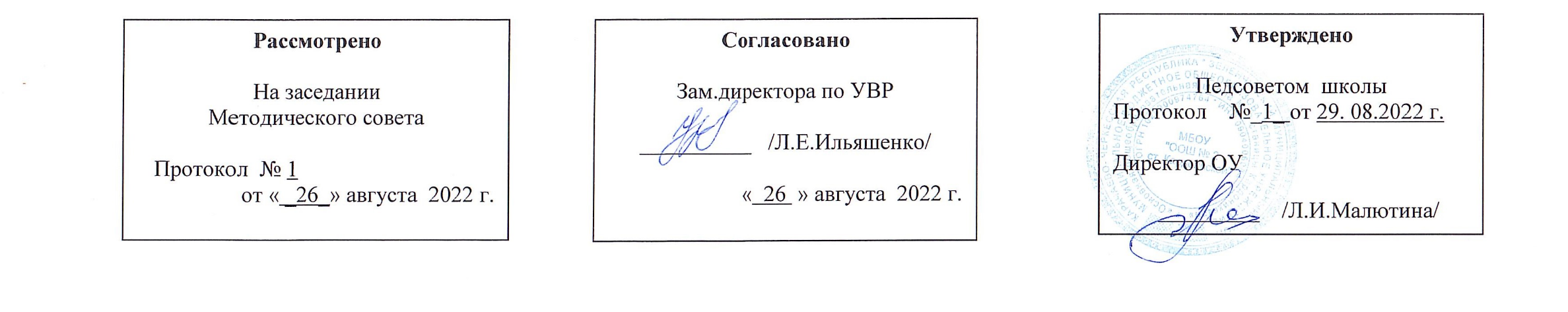 Рабочая  программа внеурочной деятельности( общеинтеллектуальное направление)«Развитие  функциональной грамотности» (наименование учебного предмета (курса)_начальное общее образование, 4 классуровеньРабочую учебную программу составила:Босова Валентина Николаевна	                                                                                                                                           (Ф.И.О. разработчика)                                                                                                                                                                                                              учитель начальных классов                                                                                                                                                                                                                      высшей категории2022- 2023 уч. год1.Пояснительная записка        Цель занятий развития основ  функциональной грамотности» – формирование читательской компетенции младшего школьника. Формирование функционально грамотных людей – одна из важнейших задач современной школы. Сущность функциональной грамотности состоит в способности личности самостоятельно осуществлять учебную деятельность и применять приобретенные знания, умения и навыки для решения жизненных задач в различных сферах человеческой деятельности, общения и социальных отношений.Основы функциональной грамотности закладываются в начальных классах, где идет интенсивное обучение различным видам речевой деятельности – чтению и письму, говорению и слушанию.В начальной школе необходимо заложить основы формирования грамотного читателя. Грамотный читатель – это человек, у которого есть стойкая привычка к чтению, сформирована душевная и духовная потребность в нем как средстве познания мира и самопознания. Это человек, владеющий техникой чтения, приёмами понимания прочитанного, знающий книги и умеющий их самостоятельно выбирать. Лишь функционально грамотная личность способна использовать все постоянно приобретаемые в течение жизни знания, умения и навыки для решения максимально широкого диапазона жизненных задач в различных сферах человеческой деятельности, общения и социальных отношений, максимально быстро адаптироваться в конкретной культурной среде.     В качестве основных составляющих функциональной грамотности выделяют: математическую грамотность, читательскую грамотность, естественно - научную грамотность, финансовую грамотность.  Для достижения этой цели предполагает решение следующих задач:  – формировать умение читать тексты с использованием трёх этапов работы с текстом; совершенствовать культуру чтения, интерес и мотивацию к чтению книг; -находит и извлекает информацию из различных текстов;- применяет извлеченную из текста информацию для решения разного рода проблем;– развивать у детей способность самостоятельного мышления в процессе обсуждения прочитанного; – обеспечить усвоение ряда понятий технологии: «прогнозирование», «диалог с автором», «комментированное чтение» и др.; – воспитывать в детях любовь к добру, к благородным, бескорыстным поступкам, к природе, науке и искусству; – учить детей уважать всякий честный труд, талант, гений; – поселить в детях сознание солидарности каждого отдельного человека с родиной, человечеством и желание быть им полезным; – приобщать детей и родителей к проектной деятельности.Во 2 классе программа знакомит детей с читательской грамотностью и  формирует технику чтения.	В 3 классе в  программу включены модули «читательская грамотность»,  «математическая грамотность», «естественно - научная грамотность. Математическая грамотность – это способность человека определять и понимать роль математики в мире, в котором он живёт, высказывать обоснованные математические суждения и использовать математику так, чтобы удовлетворять в настоящем и будущем потребности, присущие созидательному, заинтересованному и мыслящему гражданину.Учащиеся, овладевшие математической грамотностью, способны:распознавать проблемы, которые возникают в окружающей действительности и могут быть решены средствами математики;формулировать эти проблемы на языке математики;решать проблемы, используя математические факты и методы;анализировать использованные методы решения;интерпретировать полученные результаты с учетом поставленной проблемы;формулировать и записывать результаты решения.Естественнонаучная грамотность – это способность человека занимать активную гражданскую позицию по вопросам, связанным с естественными науками, и его готовность интересоваться естественнонаучными идеями.Учащиеся, овладевшие естественнонаучной  грамотностью, способны:использовать естественнонаучные знания, выявлять проблемы, делать обоснованные выводы, необходимые для понимания окружающего мира и тех   изменений, которые вносит в него деятельность человека, и для принятия соответствующих решений;строить развернутые высказывания; устанавливать надежность информации;  сотрудничать.В 4 классе в  программу добавляется модуль  « финансовая грамотность». Целью изучения курса «Финансовая грамотность» являются: развитие экономического образа мышления; воспитание ответственности и нравственного поведения в области экономических отношений в семье; формирование опыта применения полученных знаний и умений для решения элементарных вопросов в области экономики семьи.В 4 классе на каждый модуль отводится одна учебная четверть. 1 четверть - модуль «читательская грамотность».  2 четверть - модуль «математическая грамотность». 3 четверть - модуль «естественнонаучная грамотность». 4 четверть - модуль «финансовая грамотность». Программа предполагает поэтапное развитие различных умений, составляющих основу функциональной грамотности. В 3 -  4 классах обучающиеся учатся находить и извлекать информацию различного предметного содержания из текстов, схем, рисунков, таблиц, диаграмм, представленных как на бумажных, так и электронных носителях. Используются тексты различные по оформлению, стилистике, форме. Информация представлена в различном контексте (семья, дом, друзья, природа, учеба, работа и производство, общество и др.). Программа рассчитана на 3 года (102  часа): 2 класс- 34 ч, 3 класс - 34 часа, 4 класс - 34 часа.2.Планируемые результаты освоения программыФормирование функциональной грамотности реализуется на основе личностных, метапредметных и предметных результатов освоения учебного предмета. Личностными результатами изучения курса «Основы функциональной грамотности» является формирование следующих умений: – оценивать свою вежливость; – определять степень вежливости при общении людей (вежливо – невежливо – грубо); – осознавать важность соблюдения правил речевого этикета для успешного общения, установления добрых, уважительных взаимоотношений; – осознавать свою ответственность за произнесённое или написанное слово; – понимать необходимость добрых дел, подтверждающих добрые слова. Метапредметными результатами изучения курса является формирование следующих универсальных учебных действий: – определять степень успешности выполнения своей работы и работы всех, исходя из имеющихся критериев; – критически осмысливать свой опыт общения, выявлять причины удач и неудач при взаимодействии; – осознавать разнообразие текстов (жанров), продуцируемых людьми для решения коммуникативных задач; – учиться подчинять своё высказывание задаче взаимодействия; – анализировать информацию, представленную в разных формах (текст, таблица, схема, иллюстрация и др.), извлекать необходимые для решения коммуникативных задач сведения; – перерабатывать информацию: осуществлять подробный, краткий и выборочный пересказ текста; – осуществлять информационную переработку научно-учебного текста: составлять его план; – анализировать структуру рассуждения, выявлять уместность приводимых аргументов, правомерность выводов; – аргументировать свою точку зрения, используя в качестве доказательства правила, цитаты; – продуцировать рассуждение, соблюдая его структуру: тезис, аргументы, вывод; – знать основные приёмы подготовки устного выступления – учитывать компоненты речевой ситуации, записывать ключевые слова, план; представлять рисунок, схему; репетировать выступление и т.д.; – пользоваться приёмами подготовки устного выступления, выступать с графическим (возможно, аудио – , видео – ) сопровождением; – в предложенных коммуникативных ситуациях, опираясь на изученные правила общения, выбирать уместные, эффективные речевые средства. Предметными результатами изучения курса является формирование следующих умений: – отличать подготовленную и неподготовленную речь; – знать особенности неподготовленной речи; – осознавать важность соблюдения норм (орфоэпических, лексических, грамматических) для успешного общения; – знать особенности этикетных жанров комплимента, поздравления; – реализовывать жанры комплимента, поздравления с учётом коммуникативной ситуации; – знать основные приёмы подготовки устного выступления – учитывать компоненты речевой ситуации, записывать ключевые слова, план; представлять рисунок, схему; репетировать выступление и т.д.; – пользоваться приёмами подготовки устного выступления, выступать с графическим (возможно, аудио, видео ) сопровождением; – в предложенных коммуникативных ситуациях, опираясь на изученные правила общения, выбирать уместные, эффективные речевые средства 3-4  классМетапредметные и предметные результатыЛичностные3.Содержание курса.2 классРаздел 1. Настоящий читатель (10 ч) Кого можно считать настоящим читателем? Представление о настоящем читателе. Любимая книга. Обложка любимой книжки. Книги С.Я. Маршака, С.В. Михалкова и др. Экскурсия в библиотеку. Карточки, стеллажи, разделители книг. Алфавитный порядок расстановки книг. Правила поведения в библиотеке. Книги-«калеки», «лечение книг». Домашняя библиотека. Личная библиотека. Члены семьи – собиратели книг. Настоящий читатель много читает. Лента времени для учёта длительности чтения. Писатели и их книги. Портреты писателей. Быстрое чтение. Получение информации. Проверка скорости и качества чтения. Читаем всё, что задано. Особенности чтения текстов математических задач. Чтение текстов из учебника русского языка и окружающего мира. Сходство и различие текстов разных предметов. Творческая работа «Твоё представление о настоящем читателе». Выражение своей позиции в сочинении, рисунке или аппликации. Раздел 2. Технология продуктивного чтения (17 ч) Продуктивное чтение – что это? Высказывание предположений. Опрос взрослых друзей, одноклассников. Запись ответов. Продуктивное чтение и значение слова «продукт». Глубокое восприятие и понимание текста. Восприятие – активное включение человека в чтение. Читаем и переживаем. Читаем и реагируем на прочитанное: грустим, удивляемся, радуемся – испытываем эмоции. Технология – последовательность этапов (шагов) при чтении Раздел 3. Проект «Дружим с книгой» (7 ч) Обсуждение общей темы. Уточнение, выбор под тем проекта: «Электронная книга будущего», «Самая фантастическая книга», «Книги о детях» и т.д. Участие и помощь родителей. Составление плана работы над проектом. Подготовка проекта. Сбор информации. Работа с картотекой, с источниками. Выполнение проекта. Фиксация хода работы над проектом. Плакат для защиты проекта. Подготовка презентации к защите проекта. Защита проекта. Обобщение знаний в ходе праздника «Я – настоящий читатель!». 3 классМодуль «Основы читательской грамотности». (12 ч)Определение основной темы в фольклорном произведении. Пословицы, поговорки как источник информации. Сопоставление содержания текстов разговорного стиля. Личная ситуация в текстах. Работа с текстом: как выделить главную мысль текста или его частей?Типы текстов:  описание, повествование, рассуждение. Работа над различными типами текстов.Модуль «Основы естественнонаучной грамотности» ( 11 ч)      Изучать природу – значит любить и охранять её. Науки о природе. Как    изучают природу. Наблюдения в природе, описание живых объектов.Условия, в которых мы живем. Солнце - источник тепла и света на Земле. Климат и сезоны года. Сезонные явления нашей местности. Особенности весны, лета, осени, зимы. Неблагоприятные и необычные явления природы. Как уменьшить влияние опасных явлений погоды на природу родного края. Условия жизни в горах, в лесу, в городе. Как сделать воздух в городе чище. Вода - это жизнь. Природные родники и их охрана.      Кто и как живет рядом с нами. Свет, тепло, влага в жизни растений. Нужны ли комнатные растения в доме. Чужестранные пришельцы на подоконнике - что мы о них знаем. Почему надо беречь и охранять растения. Растения Красной книги. Грибы - удивительное царство. Грибы ядовитые и съедобные. Где растут лишайники, о чем они могут рассказать. Многообразие животных родного края. Какие рыбы встречаются в водоемах края. Аквариумные рыбы - что мы знаем о них. Почему лягушка - земноводное животное. Как дышит, чем питается лягушка. Почему надо охранять земноводных. Древние ящеры и современные ящерицы. Почему птицы - пернатые. Перелетные, зимующие и кочующие птицы края. Как помочь птицам зимой. Охрана и привлечение птиц. Млекопитающие родного края. Домашние животные. Кормление и уход за ними. Кто и как живет в почве? Что надо знать о бактериях. Почему надо поддерживать чистоту в доме и соблюдать правила личной гигиены. Зависимость человека от природы. Пищевые, лекарственные, ядовитые растения. Культурные растения. Охота в истории людей. Природа - источник сил, вдохновения и оздоровления. Отрицательное воздействие человека на природу. Человек - звено в цепи взаимосвязей в природе. Почему надо соблюдать правила поведения в природе. Что охраняют в заповедниках и заказниках Самарской области. Охранять природу - значит охранять здоровье.     Выясняем, что такое экология. Экология - наука о связях между живыми существами и окружающей их средой, между человеком и природой. Организм и окружающая среда. Простейшая квалификация экологических связей.Модуль «Основы математической грамотности». ( 11 ч)«Удивительный мир чисел».История развития математики. Из истории чисел и цифр. Интересные приёмы устного счёта. Виды цифр. Римская нумерация. Римские цифры от 1 до 50. Единицы времени: час, минута, сутки, месяц. Работа с часами (циферблат с римскими цифрами), с календарем (запись даты рождения с использованием римских цифр в обозначении месяца, запись знаменательных дат).Ребус. Правила разгадывание ребусов: прибавление при чтении буквы «у», прибавление при чтении предлогов «за» или «перед»,добавление при чтении слога «по», прибавление при чтении предлога «с». Что такое математический ребус. Решение математических ребусов. Монеты в 1р., 2р., 5р., 10.р, 1к., 5к.,10к. Купюры в 10р., 50р. Размен монет и купюр. Оплата проезда.«Мир занимательных задач».Последовательность «шагов» (алгоритм) решения задач. Выбор необходимой информации, содержащей в тексте задачи, на рисунке или в таблице, для ответа на заданные вопросы. Ориентировка в тексте задачи, выделение условия и вопроса, данных и искомых чисел (величин).Задачи с некорректными данными, с избыточным составом условия. Задачи на оперирование понятиями «все», «некоторые», «отдельные».Задачи на установления сходства и соответствия. Задачи на установление временных, пространственных и функциональных отношений.Задачи на комбинированные действия. Задачи на активный перебор вариантов отношений. Выбор наиболее эффективных способов решения.Первые шаги в геометрии. Простейшие геометрические фигуры.4 классМодуль « Основы читательской грамотности». ( 9 ч)Раздел 1.Определение основной темы и главной мысли  в произведении. Определение авторской позиции в художественном тексте. Рассказы современных писателей: Е. Велтистов «Мальчик из чемодана», «Миллион и один день каникул».  Е В. Медведев «Баранкин, будь человеком» и др.Раздел 2.Работа с текстом: как понимать информацию, содержащуюся в тексте, как преобразовывать текстовую информацию с учётом цели дальнейшего использования. Ориентироваться в содержании текста, отвечать на вопросы, используя явно заданную в тексте информацию. Типы текстов: текст-повествование, описание рассуждение. Практическая работа с текстами разных жанров. Учебный текст как источник информации. Интерпретировать информацию, отвечать на вопросы, используя неявно заданную информацию. Поиск ошибок в предложенном тексте. Составление плана на основе исходного текста. Оценивать достоверность предложенной информации, высказывать оценочные суждения на основе текста. Создавать собственные тексты, применять информацию из текста при решении учебно-практических задач.Модуль «Основы естественнонаучной грамотности». (8 ч)Раздел1.Движение и взаимодействие частиц. Признаки химических реакций.Воздух и его свойства. Углекислый газ в природе и его значение.  Вода. Уникальность воды. Почвы и их свойства.Раздел 2.Земля, внутреннее строение Земли. Знакомство с минералами, горной породой и рудой. Уникальность планеты Земля. Условия для существования жизни на Земле. Свойства живых организмов.Модуль «Основы математической грамотности». ( 8 ч)Раздел1.Применение чисел и действий над ними. Счет и десятичная система счисления.Раздел 2.Сюжетные задачи, решаемые с конца. Задачи на взвешивание. Логические задачи: задачи о «мудрецах», о лжецах и тех, кто всегда говорит правду.Раздел 3.Наглядная геометрия. Задачи на разрезание и перекраивание. Разбиение объекта на части и составление модели.Раздел 4.Комбинаторные задачи. Представление данных в виде таблиц, диаграмм, графиков.Модуль: «Основы финансовой грамотности». ( 9 ч)Раздел 1.Как появились деньги. Что могут деньги. Деньги в разных странах. Деньги настоящие и ненастоящие. Раздел 2.Как разумно делать покупки. Кто такие мошенники.Раздел 3. Личные деньги. Сколько стоит «своё дело».3.Тематическое планирование.2 класс3 классМодуль «Основы читательской грамотности»«Основы естественнонаучной грамотности»Модуль «Основы математической грамотности»
4 классМодуль «Основы читательской грамотности»Модуль «Основы математической грамотности»Модуль «Основы естественнонаучной грамотности»Модуль: «Основы финансовой грамотности»Календарно- тематическое планирование 3 класс4 класс                                         Технические средства обучения.КлассНоутбукМультимедийный проекторСписок используемой литературы1.  Агеева,  И.  Д.  Занимательные  материалы  по  информатике  и математике  [Текст]:  Методическое пособие/ И. Д Агеева.–  М.: ТЦ Сфера, 2006. – 240 с. (Игровые методы обучения).2.  Бородин, М. Н. Программы для общеобразовательных учреждений [Текст]: Информатика. 2-11 классы / Составитель М. Н. Бородин.  –  4-е изд. –М.: БИНОМ. Лаборатория знаний, 2007. – 448 с.3.  Залогова Л.А. Компьютерная графика  [Текст]:  Элективный курс: Практикум/Л.А.Залогова. –  М.: БИНОМ. Лаборатория знаний, 2005. –  245 с., 16 с. Ил.: ил.Гринберг А.Д., Гринберг С. Цифровые изображения. 4.  Ковалько  В.  И.  Здоровьесберегающие  технологии:  школьник  и компьютер: 1-4 классы [Текст]/В. И. Ковалько. – М.: ВАКО, 2007. – 304 5.  Леонов  В.П.  Персональный  компьютер  [Текст]:    Карманный справочник/ В.П. Лнъеонов. – М.: ОЛМА-ПРЕСС, 2004. – 928 с.6.  Акимушкин И. Мир животных. М., 1971. 7.  Алексеев  В. А. 300  вопросов и ответов по  экологии. Ярославль, 1998. 240 с. 8.  Воробьева И. А. Язык Земли. Новосибирск, 1973. 152 с. 9.  Горощенко В.П. Природа и люди. М., 1976. 10.  Дитрих А., Юрмин С, Кошурникова Н. Почемучка. Л., 1987. 11.  Иллюстративная  энциклопедия  школьника  «Мир  живой природы». М., 1998.  12.  Энциклопедия  «Что  такое?  Кто  такой?».  Издательство «Педагогика». М. 1990.13.  13.Григорьев  Д.В.  Внеурочная  деятельность  школьников: методический  конструктор:  пособие  для  учителя  /  Д.В.Григорьев, П.В.Степанов. – М.: Просвещение, 2010. – 223 с. 14.  Ковалѐва Г. Е. «Как дети читают и понимают текст» М., «Народное образование» 2006, № 5, 71-76. 15.  Лемяскина  Н.  А.  «Современная  система  формирования читательской  самостоятельности  младших школьников Н.  Н.  Светловской», «Материалы X межрегиональной научно  –  практической конференции.Ч.1», под ред. Д-ра пед. наук, проф. Л. А. Обуховой. –  Воронеж: ВОИПКиПРО, 2010 16.  Оморокова  М.  И.,  Васильева  М.  С.  «Актуальные  проблемы методики обучения чтению в начальных классах». – М., 1997 17.  Оморокова  М.  И.  и  др.  «Преодоление  трудностей:  Из  опыта обучения чтению: Кн. для учителя». – М.: Просвещение, 1990Читательская грамотностьМатематическая грамотностьЕстественнонаучная грамотностьФинансовая грамотностьНаходит и извлекает информацию из различных текстовНаходит и извлекает математическую информацию в различном контекстеНаходит и извлекает информацию о естественнонаучных явлениях из различных текстовНаходит и извлекает финансовую информацию в различном контекстеЧитательская грамотностьМатематическая грамотностьЕстественнонаучная грамотностьФинансовая грамотностьОценивает содержание прочитанного с позиции норм морали и общечеловеческих ценностей; формулирует собственную позицию по отношению к прочитанному формулирует собственнуюобъясняет гражданскую позицию в конкретных ситуациях общественной жизни на основе математических знаний с позиции норм морали и общечеловеческих ценностейОбъясняет гражданскую позицию в конкретных ситуациях общественной жизни на основе естественнонаучных знаний с позиции норм морали и общечеловеческих ценностейОценивает финансовые действия в конкретных ситуациях с позиции норм морали и общечеловеческих ценностей, прав и обязанностей гражданина страны№ п/пСодержаниеТеоретические часыПрактические часыВсего часов1Раздел1. Настоящий читатель-10102Раздел 2. Технология продуктивного чтения-17173Раздел3. Проект «Дружим с книгой»-774Итого3434№п/пТема занятияВсего часов, 1 час в неделюТеорияПрактика1Определение основной темы в фольклорном произведении. Пословицы, поговорки как источник информации.112-3Сопоставление содержания текстов разговорного стиля. 2114-6Работа с текстом: как выделить главную мысль текста или его частей?30,52,57Типы текстов: текст описание.118Типы текстов: текст повествование.119Типы текстов: текст рассуждение.1110-12Работа со сплошным текстом.33121,59,5№п/пТема занятияВсего часов, 1 час в неделюТеорияПрактика1Изучение природы.10,50,52-3Условия, в которых мы живем2114-9Кто и как живет рядом с нами.62410Выясняем, что такое экология.10,50,511Проведение рубежной аттестации.111147№п/пТема занятияВсего часов, 1 час в неделюТеория          Практика      1-3Удивительный мир чисел»3124-8Мир занимательных задач5239-10	Первые шаги в геометрии. Простейшие геометрические фигуры.21111	Итоговый мониторинг.111147№п/пТема занятияВсего часов, 1 час в неделюТеорияПрактика1-2	Определение основной темы и главной мысли  в произведении. Определение авторской позиции в художественном тексте.20,51,53-4Работа с текстом. Как понимать информацию, содержащуюся в тексте, как преобразовывать текстовую информацию с учётом цели дальнейшего использования.20,51,55Работа с текстом. Типы текстов: текст-повествование, описание рассуждение10,50,56Учебный текст как источник информации.10,50,57Составление плана на основе исходного текста.118Создавать собственные тексты, применять информацию из текста при решении учебно-практических задач.119Проведение рубежной аттестации.11927№п/пТема занятияВсего часов, 1 час в неделюТеорияПрактика1Применение чисел и действий над ними. Счет и десятичная система счисления.10,50,52Сюжетные задачи, решаемые с конца.113Задачи на взвешивание.114Логические задачи: задачи о «мудрецах», о лжецах и тех, кто всегда говорит правду.115Наглядная геометрия. Задачи на разрезание и перекраивание. Разбиение объекта на части и составление модели.10,50,56-7Комбинаторные задачи. Представление данных в виде таблиц, диаграмм, графиков.2118Проведение рубежной аттестации.11826№п/пТема занятияВсего часов, 1 час в неделюТеорияПрактика1Движение и взаимодействие частиц. Признаки химических реакций.10,50,52Воздух и его свойства.10,50,53Углекислый газ в природе и его значение10,50,54Вода. Уникальность воды.10,50,55Почвы и их свойства.10,50,56Земля, внутреннее строение Земли. Знакомство с минералами, горной породой и рудой.10,50,57Уникальность планеты Земля. Условия для существования жизни на Земле. Свойства живых организмов.10,50,58Проведение рубежной аттестации.10,50,5844№п/пТема занятияВсего часов, 1 час в неделюТеорияПрактика1Как появились деньги? Что могут деньги?10,50,52Деньги в разных странах113Деньги настоящие и ненастоящие114Как разумно делать покупки?115Кто такие мошенники?10,50,56Личные деньги117Сколько стоит «своё дело»?10,50,58-9Проведение рубежной аттестации.2291,57,5№п/пТемаКол-во часовСодержание.Дата проведенияЯ - настоящий читатель.Я - настоящий читатель.Я - настоящий читатель.Я - настоящий читатель.Я - настоящий читатель.1.Кого можно считать настоящим читателем? 1Представление о настоящем читателе. Вводный мониторинг.2.Любимая книга. 1Обложка любимой книжки.3.Книги С.Я. Маршака, С.В. Михалкова и др.1Чтение и обсуждение книг.4.Экскурсия в библиотеку.1Экскурсия в библиотеку. Карточки, стеллажи, разделители книг. Алфавитный порядок расстановки книг. Правила поведения в библиотеке. Книги-«калеки», «лечение книг».5.Домашняя библиотека.1.Личная библиотека. Члены семьи – собиратели книг. Настоящий читатель - много читает. Лента времени для учёта длительности чтения.6.Писатели и их книги.1Портреты писателей.7.Быстрое чтение и получение информации. 1Быстрое чтение. Получение информации. Проверка скорости и качества чтения.8.Сходство и различие текстов разных предметов.1Читаем всё, что задано. Особенности чтения текстов математических задач. Чтение текстов из учебника русского языка и окружающего мира. Сходство и различие текстов разных предметов.9.Творческая работа «Твоё представление о настоящем читателе».1Выражение своей позиции в сочинении, рисунке или аппликации10.Проведение рубежной аттестации.1Работа над текстом.Технология продуктивного чтения.Технология продуктивного чтения.Технология продуктивного чтения.Технология продуктивного чтения.Технология продуктивного чтения.11-12.Продуктивное чтение – что это? Мониторинг.2Продуктивное чтение – что это? Высказывание предположений. Опрос взрослых друзей, одноклассников. Запись ответов. Продуктивное чтение и значение слова «продукт». Работа над текстом.13-14.Глубокое восприятие и понимание текста.2Глубокое восприятие и понимание текста. Восприятие – активное включение человека в чтение. Работа над текстом.15-18.Читаем и переживаем.4Чтение рассказов Н. Сладкова: «Воздушный замок», «Болтливые окуни», « Бюро лесных услуг».. Рассказ Л. Каминского «Послушный Петя». В. Драгунский «Денискины рассказы».Чтение, обсуждение, выполнение заданий на развитие читательской грамотности.19- 22.Читаем и реагируем на прочитанное: грустим, удивляемся, радуемся – испытываем эмоции.4Чтение рассказов  В.  Осеевой:  «Долг», « Картинки» .  Рассказ В. Голявкина «Вот, что интересно». Рассказы Н. Носова «Бобик в гостях у Барбоса», «Мишина каша». Работа над текстом. Смысловое чтение.23- 26.Технология – последовательность этапов (шагов) при чтении4Основные этапы работы над произведением. Практическая работа. 27Проведение рубежной аттестации.1Проверочная работа.Проект «Я дружу с книгой»Проект «Я дружу с книгой»Проект «Я дружу с книгой»Проект «Я дружу с книгой»Проект «Я дружу с книгой»28Уточнение, выбор под тем проекта. Составление плана работы над проектом.1Обсуждение общей темы. Уточнение, выбор под тем проекта: «Электронная книга будущего», «Самая фантастическая книга», «Книги о детях» и т.д. Участие и помощь родителей. Составление плана работы над проектом.29-32Выполнение проекта.4Подготовка проекта. Сбор информации. Работа с картотекой, с источниками. Выполнение проекта. Фиксация хода работы над проектом. Плакат для защиты проекта.33.Защита проекта.1Обобщение знаний в ходе праздника «Я – настоящий читатель!». 34.Итоговый мониторинг.1Работа над текстом.№п/пТемаКол-во часовСодержание.Дата проведенияМодуль «Основы читательской грамотности» Модуль «Основы читательской грамотности» Модуль «Основы читательской грамотности» Модуль «Основы читательской грамотности» Модуль «Основы читательской грамотности» 1.Фольклор. Пословицы, поговорки как источник информации.1Определение основной темы в фольклорном произведении.2- 3.Вводный мониторинг. Сопоставление содержания текстов разговорного стиля. 2Практическая работа над текстом.4-6.Работа с текстом: как выделить главную мысль текста или его частей?3Чтение рассказа Н. Носова «Фантазёры». В. Драгунский «Друг детства».Г. Скребицкий « Кот Иваныч». Работа над текстами. Составление плана, пересказ.7.Типы текстов:  текст описание1Понятие о тексте описании. Работа над текстом.8.Типы текстов:  текст повествование. 1Понятие о тексте повествовании. Работа над текстом.9.Типы текстов:   текст  рассуждение.1Понятие о тексте рассуждении. Работа над текстом.10-12.Работа со сплошным текстом. Промежуточный мониторинг.3Рассказ К. Паустовского «Дремучий медведь». Комплексная работа над текстом.Модуль «Основы естественнонаучной грамотности»Модуль «Основы естественнонаучной грамотности»Модуль «Основы естественнонаучной грамотности»Модуль «Основы естественнонаучной грамотности»Модуль «Основы естественнонаучной грамотности»13.Изучение природы. 1      Изучать природу – значит любить и охранять её. Науки о природе. Как    изучают природу. Наблюдения в природе, описание живых объектов. Тексты на заданную тему.14-15.Условия, в которых мы живем.2Солнце - источник тепла и света на Земле. Сезонные явления нашей местности. Особенности весны, лета, осени, зимы. Неблагоприятные и необычные явления природы. Как уменьшить влияние опасных явлений погоды на природу родного края.  Выполнение заданий из банка PISA, TIMSS.16.Кто и как живет рядом с нами.1Кто и как живет рядом с нами. Свет, тепло, влага в жизни растений. Нужны ли комнатные растения в доме. Чужестранные пришельцы на подоконнике - что мы о них знаем.17. Почему надо беречь и охранять растения.1Почему надо беречь и охранять растения. Растения Красной книги. Чтение текстов, выполнение заданий к ним.18.Грибы - удивительное царство.Грибы - удивительное царство. Грибы ядовитые и съедобные. Работа с атласом – определителем.19.Где растут лишайники, о чем они могут рассказать.1Лишайники. Работа с детской энциклопедией.20.Многообразие животных родного края.Многообразие животных родного края. Особенности животных каждого вида. Тексты по теме, чтение выполнение заданий из банка PISA, TIMSS.21.Что охраняют в заповедниках и заказниках Самарской области.1Почему надо соблюдать правила поведения в природе. Что охраняют в заповедниках и заказниках Самарской области. Охранять природу - значит охранять здоровье.22.Выясняем, что такое экология.1Экология - наука о связях между живыми существами и окружающей их средой, между человеком и природой. Организм и окружающая среда. Простейшая квалификация экологических связей.23.Проведение рубежной аттестации.1Комплексная работа.Модуль «Основы математической грамотности»Модуль «Основы математической грамотности»Модуль «Основы математической грамотности»Модуль «Основы математической грамотности»Модуль «Основы математической грамотности»24-25.Удивительный мир чисел.2История развития математики. Из истории чисел и цифр. Интересные приёмы устного счёта. Виды цифр. Римская нумерация. Римские цифры от 1 до 50. Единицы времени: час, минута, сутки, месяц. Работа с часами (циферблат с римскими цифрами), с календарем (запись даты рождения с использованием римских цифр в обозначении месяца, запись знаменательных дат).26.Решение математических ребусов.1Ребус. Правила разгадывание ребусов: прибавление при чтении буквы «у», прибавление при чтении предлогов «за» или «перед»,добавление при чтении слога «по», прибавление при чтении предлога «с». Что такое математический ребус. Решение математических ребусов.27.Мир занимательных задач.1Решение олимпиадных задач.28.Последовательность «шагов» (алгоритм) решения задач.1Ориентировка в тексте задачи, выделение условия и вопроса, данных и искомых чисел (величин).Решение практических задач.29.Выбор необходимой информации, содержащей в тексте задачи, на рисунке или в таблице, для ответа на заданные вопросы.1Работа с таблицами, диаграммами, поиск информации для решения задач. Выполнение заданий из банка PISA, TIMSS.30- 31.Решение задач..2Выбор наиболее эффективных способов решения. Работа с текстами, в которых есть математические данные. Задачи с некорректными данными, с избыточным составом условия. Задачи на оперирование понятиями «все», «некоторые», «отдельные».32-33.Первые шаги в геометрии. Простейшие геометрические фигуры.2Работа с текстами, в которых есть математические данные. Решение задач на нахождение площади, периметра. Задачи – расчёты.34.Итоговый мониторинг.1Комплексная работа.№п/пТемаКол-во часовСодержание.Дата проведенияМодуль «Основы читательской грамотности» Модуль «Основы читательской грамотности» Модуль «Основы читательской грамотности» Модуль «Основы читательской грамотности» Модуль «Основы читательской грамотности» 1.Определение основной темы и главной мысли  в произведении.Рассказы современных писателей. Е. Велтистов «Мальчик из чемодана». Чтение и анализ.2.Определение авторской позиции в художественном тексте. Вводный мониторинг.» Е. Велтистов «Мальчик из чемодана». Работа над текстом. 3-4.. Как понимать информацию, содержащуюся в тексте, как преобразовывать текстовую информацию с учётом цели дальнейшего использования.Чтение произведения Е В. Медведева «Баранкин, будь человеком» . Работа с текстом.5.Работа с текстом. Типы текстов: повествование, описание, рассуждениеРабота над текстами разных типов.6.Учебный текст как источник информации. Промежуточный мониторинг.Комплексная работа. Выполнение заданий из банка PISA, TIMSS.7.Составление плана на основе исходного текста.Работа над текстом. Подготовка к ВПР.8.Создавать собственные тексты, применять информацию из текста при решении учебно-практических задач.Сочинение. Подготовка к ВПР.9.Проведение рубежной аттестации.Выполнение заданий в форме ВПР.Модуль «Основы математической грамотности»Модуль «Основы математической грамотности»Модуль «Основы математической грамотности»Модуль «Основы математической грамотности»Модуль «Основы математической грамотности»10.Применение чисел и действий над ними. Вводный мониторинг.1Счет и десятичная система счисления.Комплексная работа.11.Сюжетные задачи, решаемые с конца.1Решение логических задач. Подготовка к олимпиаде по математике.12.Задачи на взвешивание.1Решение практических задач.13.Логические задачи: задачи о «мудрецах», о лжецах и тех, кто всегда говорит правду. Промежуточный мониторинг.1Подготовка к олимпиаде.Решение задач.14.Наглядная геометрия. 1Задачи на разрезание и перекраивание. Разбиение объекта на части и составление модели.15-16.Комбинаторные задачи. 2Представление данных в виде таблиц, диаграмм, графиков. Выполнение заданий из банка PISA, TIMSS.17.Проведение рубежной аттестации.1Комплексная работа в форме ВПР.Модуль «Основы естественнонаучной грамотности»Модуль «Основы естественнонаучной грамотности»Модуль «Основы естественнонаучной грамотности»Модуль «Основы естественнонаучной грамотности»Модуль «Основы естественнонаучной грамотности»18.Движение и взаимодействие частиц. Вводный мониторинг.1Признаки химических реакций.Работа в форме ВПР.19.Воздух и его свойства.1Работа над текстами по теме. Выполнение заданий из банка PISA, TIMSS.20.Углекислый газ в природе и его значение.1Работа над текстами по теме.21.Вода. Уникальность воды.1Работа над текстами по теме. 22.Почвы и их свойства. Промежуточный мониторинг.1Выполнение заданий в форме ВПР.23.Земля, внутреннее строение Земли. Знакомство с минералами, горной породой и рудой.1Работа над текстами по теме. Подготовка к ВПР.24-25.Уникальность планеты Земля..2Условия для существования жизни на Земле. Свойства живых организмов. Выполнение заданий из банка PISA, TIMSS.26.Проведение рубежной аттестации.1Работа в форме ВПР.Модуль: «Основы финансовой грамотности»Модуль: «Основы финансовой грамотности»Модуль: «Основы финансовой грамотности»Модуль: «Основы финансовой грамотности»Модуль: «Основы финансовой грамотности»27.Как появились деньги? Вводный мониторинг.1Как появились деньги и что  они могут. Решение задач с величинами «цена»,»кол-во», «стоимость».28.Деньги в разных странах.1Чтение текстов по теме. Решение задач.29.Деньги настоящие и ненастоящие.1Понятие «деньги подлинные» и «фальшивые». Как их отличить. Сувенирные деньги. Работа над текстами по теме.30.Как разумно делать покупки? Промежуточный мониторинг.1Практическая работа. Работа с текстом, содержащим данные по теме.31.Кто такие мошенники?1Беседа по теме. Чтение текстов.32.Личные деньги.1Практическая работа.33.Сколько стоит «своё дело»?1Понятие «своё дело». Игра « Экономические загадки».34.Проведение рубежной аттестации.1Комплексная работа.